PELAKSANAAN TINDAKAN PELUANG PENAMBAHBAIKAN  (OFI) PENEMUAN AUDIT PENSIJILAN SEMULA,SISTEM PENGURUSAN KESELAMATAN MAKLUMAT (ISMS) ISO/IEC 27001:2013(1 – 3 OKTOBER 2018)Dikemaskini 26 September 2019No. OFIKlausa / AnnexPernyataan OFIPTJ diaudit Peneraju Proses yang TerlibatMaklum balas TindakanTarikh tindakanBukti SokonganOFI-16.1.3 d)Mengemukakan penyata pemakaian Didapati, Kawalan A.6.5.1 (A.6.1.5) Keselamatan Maklumat Dalam Pengurusan Projek tidak terpakai dalam pelaksaan ISMS. Pengecualian kawalan ini sewajarnya disemak semula memandangkan UPM ada melaksanakan beberapa projek seperti UPM ID dan PutraCloudPusat Jaminan Kualiti Pusat Jaminan Kualiti Maklum balas CQAMembuat pengemaskinian  pada Dokumen Penyata Pemakaian (SoA) mengambilkira keperluan  kawalan bagi perkara A.6.1.5 (Keselamatan maklumat dalam pengurusan projek) selaras dengan pelaksanaan projek pembangunan ICT yang terlibat dengan skop pensijilan22 Februari 2019SoA yang telah berkuatkuasaOFI-27.3A.9.3.1KesedaranPenggunaan maklumat pengesahan rahsiaKesedaran terhadap pematuhan pengurusan kata laluan yang interaktif dan berkualiti bagi memenuhi keperluan Garis Panduan Keselamatan Teknologi Maklumat dan Komunikasi (GPKTMK) perlu ditambah baik bagi:  Pengguna eSMP  di kolej KediamanPengguna SPICT, di IDECPengguna SAS di Pejabat Bursar Kolej KediamaniDECPejabat BursarPejabat Pendaftar iDECMaklum balas iDECUntuk sistem yang berasaskan UPMiD telah melaksanakan enforcement strong password kepada pengguna.3 oktober 2018BOA perlu buat proses perolehan semula kerana:tiada peruntukan kewangantawaran harga pembekal melebihi bajettelah maklumkan kepada Bahagian Akademik untuk tindakan peruntukan semulaSSG telah papar infografik GPKTMK di laman web iDECSJK telah hebah GPKTM pada warga UPM melalui email INFO_ICT pada 3 Dis 2018KB BIT telah hebah kesedaran ancaman kecurian identiti melalui email INFO_ICT pada 21 Dis 2018.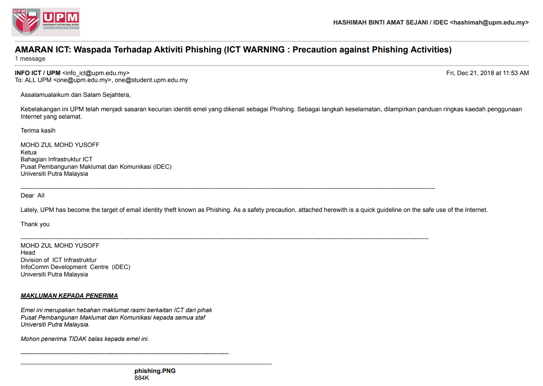 OFI-27.3A.9.3.1KesedaranPenggunaan maklumat pengesahan rahsiaKesedaran terhadap pematuhan pengurusan kata laluan yang interaktif dan berkualiti bagi memenuhi keperluan Garis Panduan Keselamatan Teknologi Maklumat dan Komunikasi (GPKTMK) perlu ditambah baik bagi:  Pengguna eSMP  di kolej KediamanPengguna SPICT, di IDECPengguna SAS di Pejabat Bursar Kolej KediamaniDECPejabat BursarPejabat Pendaftar iDECUntuk sistem yang tidak berasaskan UPMiD kawalan UPMiD akan dilaksanakan.Daftar baru Sebutharga perolehan naiktaraf sistem ESMP.20 November 2018BOA perlu buat proses perolehan semula kerana:tiada peruntukan kewangantawaran harga pembekal melebihi bajettelah maklumkan kepada Bahagian Akademik untuk tindakan peruntukan semulaSSG telah papar infografik GPKTMK di laman web iDECSJK telah hebah GPKTM pada warga UPM melalui email INFO_ICT pada 3 Dis 2018KB BIT telah hebah kesedaran ancaman kecurian identiti melalui email INFO_ICT pada 21 Dis 2018.OFI-27.3A.9.3.1KesedaranPenggunaan maklumat pengesahan rahsiaKesedaran terhadap pematuhan pengurusan kata laluan yang interaktif dan berkualiti bagi memenuhi keperluan Garis Panduan Keselamatan Teknologi Maklumat dan Komunikasi (GPKTMK) perlu ditambah baik bagi:  Pengguna eSMP  di kolej KediamanPengguna SPICT, di IDECPengguna SAS di Pejabat Bursar Kolej KediamaniDECPejabat BursarPejabat Pendaftar iDECKesedaran keselamatan pengurusan kata laluan kepada pengguna akan diberi hebahan melalui email INFO ICT atau Buletin UPM.Taklimat GPKTMK kepada pengguna20 November 2018BOA perlu buat proses perolehan semula kerana:tiada peruntukan kewangantawaran harga pembekal melebihi bajettelah maklumkan kepada Bahagian Akademik untuk tindakan peruntukan semulaSSG telah papar infografik GPKTMK di laman web iDECSJK telah hebah GPKTM pada warga UPM melalui email INFO_ICT pada 3 Dis 2018KB BIT telah hebah kesedaran ancaman kecurian identiti melalui email INFO_ICT pada 21 Dis 2018.OFI-310.1Ketakakuran dan tindakan pembetulanHasil semakan dan tindakan susulan bagi menutup Laporan Penambahbaikkan yang dikeluarkan oleh pasukan audit dalam perlulah  sentiasa direkodkan di dalam Portal Jaminan Kualiti.  Pusat Jaminan KualitiPusat Jaminan KualitiMaklum balas CQAMemberi kesedaran / kefahaman kepada TWP dan TPAD berkaitan dengan penggunaan sistem audit (Portal CQA).Laporan Analisis Penutupan penemuan audit dalaman tahun semasa dan tahun dilaporkan dalam mesyuarat JK Kualiti 22 Februari 2019Bukti kesedaran/ kefahaman berkaitan penggunaan sistem audit (PortalCQA)Petikan minit Mesyuarat JK KualitiOFI-48.1A.12.1.1Kawalan dan Perancangan OperasiProsedur operasi yang didokumenkanKawalan perubahan semasa pembangunan sistem/aplikasi dan selepas tamat tempoh ‘warranty’ dilaksanakan mengikut prosedur yang ditetapkan. Namun, kaedah kawalan perubahan bagi sistem/aplikasi yang berada dalam tempoh ‘warranty’ perlu diperjelaskan lagi agar sebarang perubahan yang dibuat dapat dilaksanakan dengan lebih baik.iDECiDECMaklum balas iDECPindaan Prosedur Pembangunan ICT akan diadakan Bengkel Semakan Dokumen 21 November 201822 Februari 2019Rujuk portal reg.upm.edu.my/eISOKod Rujukan Dokumen:UPM/OPR/iDEC/P001OFI-5A.17.1.1 Perancangan kesinambungan keselamatan maklumatSimulasi bagi pelan pemulihan bencana (DRP) ICT versi 4.0 telah berjaya dijalankan pada 27 Julai 2018. Semakan terhadap dokumen DRP ICT yang baharu sedang dibuat berdasarkan laporan keputusan hasil daripada simulasi tersebut. Pasukan DRP ICT perlu mengambil kira aplikasi Penilaian Pengajaran sebagai salah satu komponen di dalam aktiviti ini memandangkan proses penilaian pengajaran ini baru dimasukkan di dalam skop pensijilan.Walau bagaimanapun, kelemahan yang berkaitan dengan proses kesinambungan perkhidmatan serta ancaman bagi aplikasi ini telah direkodkan di dalam MyRAM.iDECPejabat Strategi Korporat dan Komunikasi (CoSComm)iDECMaklum balas IdecPelan DRP untuk Penilaian Pengajaran(CADe) telah dirancang dan akan dilaksanakan pada Simulasi DR pada 4 Oktober 2019 dengan menggunakan Infrastruktur sementara DR CADe4 oktober  2019Email hebahan notifikasi Hebahan Simulasi DRP ICT 2019OFI-6A.11.2.8Peralatan pengguna tanpa jagaan Organisasi boleh menambahbaik kawalan untuk komputer yang ditinggalkan tanpa jagaan supaya sentiasa mematuhi  kawalan yang ditetapkan dalam GPKTMK.(contoh: komputer di Pejabat Bursar).Pejabat BursariDECMaklum balas iDECKesedaran Kawalan Clear screen/screen saver telah dihebahkan melalui email info_ict@upm.edu.my pada 14 Mei 201914 Mei 2019Hebahan Kesedaran kawalan clear screen:Email info_ict@upm.edu.my kesedaran kawalan clear screenOFI-7A.12.2.1Kawalan daripada perisian hasad Komputer pengguna telah dipasang dengan antivirus sewajarnya. Namun demikian, pemantauan ke atas pengemaskinian antivirus tersebut perlu dilihat dan boleh ditambahbaik untuk memastikan antivirus terkini. (contoh: komputer di Fakulti Bahasa Moden dan Komunikasi, Fakulti Ekonomi dan Pengurusan, dan Fakulti Perhutanan)Fakulti Bahasa Moden dan KomunikasiFakulti Ekonomi dan PengurusanFakulti PerhutananiDECMaklum balas iDEC kemaskini antivirus telah tersenarai dalam senarai Semak penyelenggaraan  PC.Hebahan kewajipan pemasangan perisian antivirus bagi semua komputer aset upm.4 Okt 2019Rujuk portal reg.upm.edu.my/eISO.Kod rujukan: OPR/iDEC/SS01/PENYELENGGARAAN KOMPUTEREmail info_ict@upm.edu.my Tindakan segera: kewajipan pemasangan perisian antivirus bagi semua komputer aset upm.